Дети входят в зал под музыку.Ведущий: Вот художник, так художник!                  Все леса позолотил!                  Даже самый сильный дождик                  Эту краску не отмыл!                  Прошу всех загадку отгадать -                  Кто художник этот?Дети: Осень.          1. Осенью бывают             Ясные деньки.             Листики порхают,             Словно мотыльки         2. Как осенние грибы,             Зонтики мы носим,             Потому что на дворе             Наступила осень.          3 Дождик, дождик, не шуми             Просят, просят малыши             Вот когда пойдем мы спать,             Зашумишь тогда опять.Ведущий: Что за время года? Дождик моросит.                  Это просто Осень в детский сад спешит!Песня: Осенняя песенка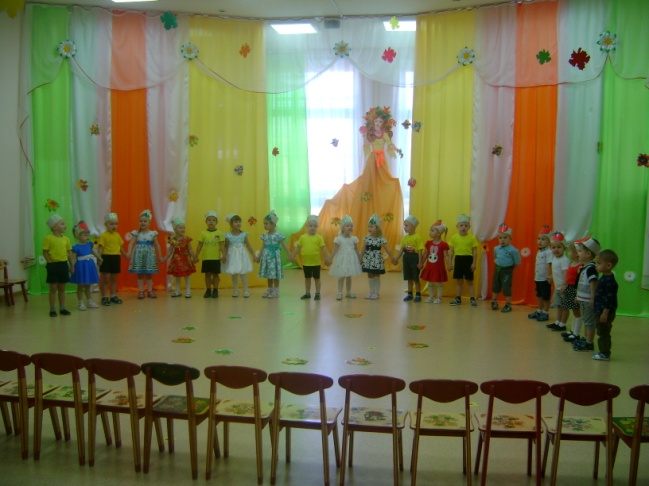 Ведущий: Листик красный, листик желтый,                  А зеленых не видать!                  Поменяли цвет листочки,                  Стали дружно опадать.                  На праздник мы их принесли,                  С листочками плясать пошли.Танец с листочками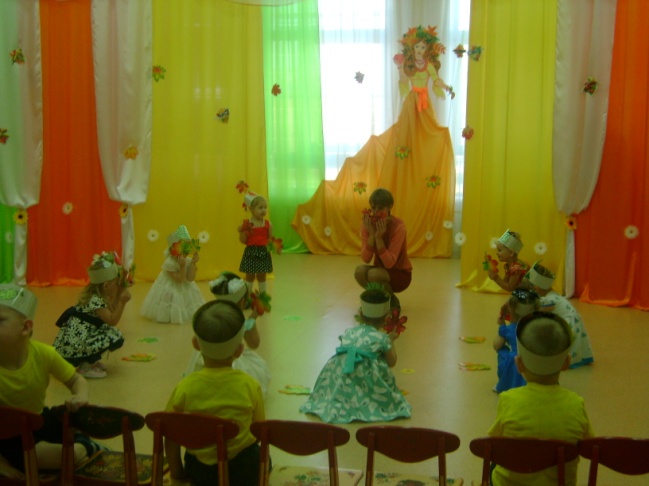 Раздаётся стук в дверь. Входит почтальон Печкин.Печкин: Здравствуйте, ребята. Я почтальон Печкин, принес вам письмо от дяди Федора. Получите, пожалуйста.Отдаёт письмо ведущему. Уходит.Ведущий: Интересно, что нам пишет Дядя Федор? (открывает письмо и читает)«Дорогие ребята! В этом году в Простоквашино вырос небывалый урожай овощей и фруктов. Очень прошу приехать и помочь Матроскину и Шарику собрать урожай. Я учусь в школе, в 1 классе. Уроков задают много. Приехать в Простоквашино не могу. Заранее благодарен, ваш друг-дядя Фёдор»Ребята, надо выручать друзей дяди Фёдора. Поедем в Простоквашино? (дети отвечают)Под музыку дети «Едут на поезде».Ведущий: А вот и Простоквашино! Какая деревня красивая! Кругом лес, поле и речка рядом. А вот и Матроскин с Шариком нас встречают!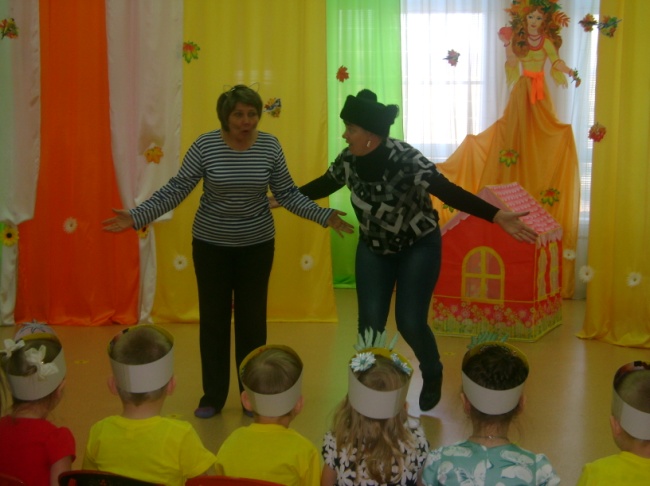 Матроскин и Шарик: Здравствуйте, ребята!Дети: Здравствуйте, Матроскин! Здравствуйте, Шарик!Матроскин: А вы зачем к нам в Простоквашино пожаловали?Ведущий: Нам Печкин письмо принёс от дяди Фёдора. Он просит, чтобы мы вам урожай помогли собрать!Матроскин: Ты посмотри, как много у нас помощников! Ну, мы теперь мигом со всем управимся!Шарик: Нужно много потрудиться, урожай большой собрать,А потом и веселиться - песни петь, играть, плясать.Ведущий: Мы заглянем в огород, что здесь только не растет!В хоровод скорей вставайте, песнею дружно запевайте!Хоровод «Урожай собирай»Игра аттракцион «Собери овощи».Матроскин: Молодцы, богатый урожай собрали. Шарик, сводил бы ты ребят в лес за грибами! А я пойду Мурку, корову свою любимую, подою!Ведущий: Шарик, отведешь нас в лес за грибами!Шарик: Ребята, все скорей вставайте, по тропинке в лес пойдем и грибы мы там найдем! Музыкальная игра: «Мы гуляем»Ведущий: Ой, смотрите какая огромная поляна и сколько здесь грибов!Танец «Грибочки»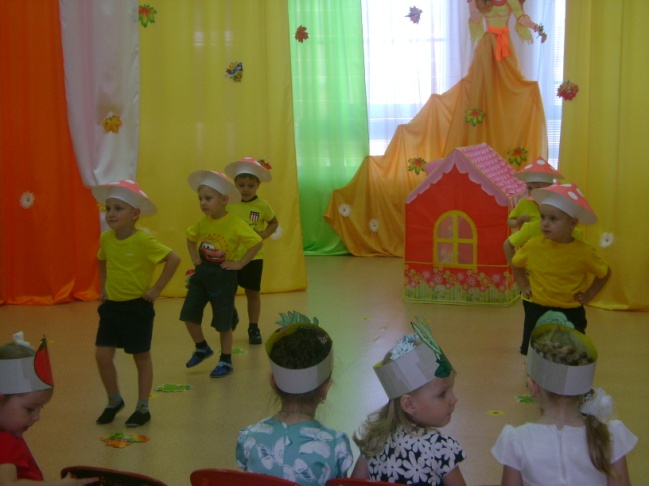 Игра «Собери грибы»Ведущий: А чтобы грибочки побыстрей росли, нужно чтобы дождик прошел.Песня «Дождик, дождик кап-кап, тук тук тук»Игра «Поможем солнышку»В зал вбегает МатроскинМатроскин: Дорогие дети! За то, что вы помогли нам урожай собрать мы хотим угостить вас молоком от моей любимой коровки (Шарик и Матроскин угощают детей молоком) ….! Приезжайте к нам в гости ещё! До свидания!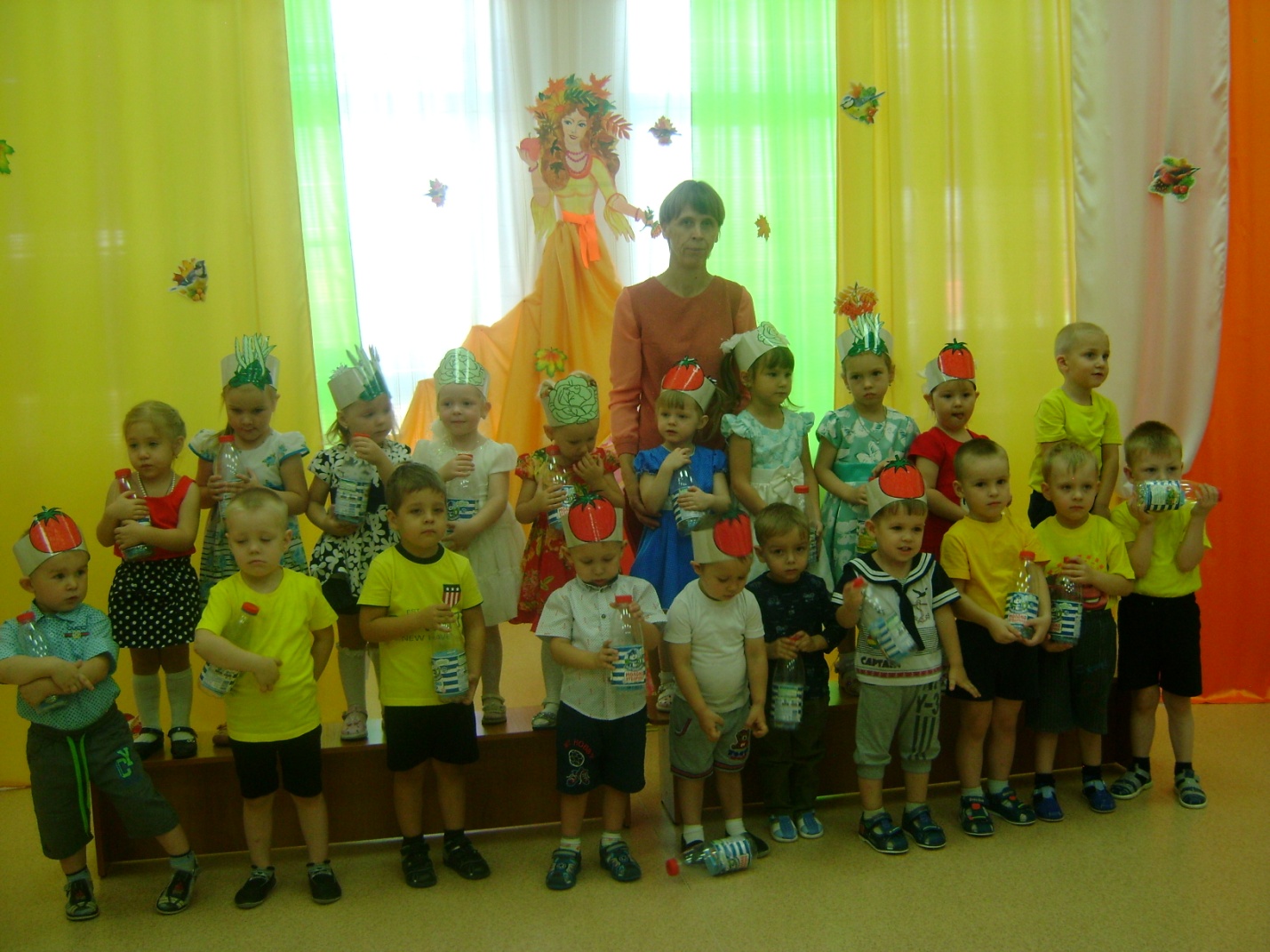 